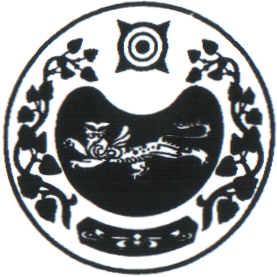                                                             ПОСТАНОВЛЕНИЕот 16.03.2022г.    № 25-п                                                                   аал ЧарковО создании  пункта временного размещения населения на  территории администрации Чарковского  сельсовета       В  соответствии  с  Федеральным законом  «О защите  населения  и  территории от чрезвычайных  ситуаций  природного  техногенного  характера»  № 68-ФЗ  от 24.12. 1994года.ПОСТАНОВЛЯЮ:Создать пукт временного  размещения  населения (ПВР)  на  территории Чарковского сельсовета:-     МБОУ «Чарковская  СОШИ»  расположена по адресу: Республика Хакасия, Усть-Абаканский район,   аал Чарков,   ул.  Ленина -17;2. Назначить:- Председателем КЧС и ОПБ Иванову Н.П. – специалиста Чарковского сельсовета, домашний  адрес: Республика Хакасия, Усть-Абаканский район, аал Чарков, ул. Ленина, 6-1;- Начальником  ПВР -  Горр Н.Н.  специалиста Чарковского сельсовета,   домашний  адрес:   Республика Хакасия, Усть-Абаканский район, аал Чарков, ул. Урыбина, 1-2;- Заместитель начальника – Блесич Е.В.   начальник  ОПС Чарков,   домашний  адрес: Республика Хакасия, Усть-Абаканский район,  аал Чарков,  ул. Калинина,  43;- Начальником группы размещения населения Горнасталеву С.П. – главного бухгалтера Чарковского сельсовета, домашний адрес: Республика Хакасия, Усть-Абаканский район, аал Чарков, ул. Урыбина, 7-1;- Начальником группы регистрации и  учета   населения Сагатаеву Ф.Н. – специалиста Чарковского сельсовета, домашний адрес: Республика Хакасия, Усть-Абаканский район, аал Чарков, ул. Лазо,35;- Начальником  группы охраны общественного порядка  Кочетаева А.В. - водителя Чарковского сельсовета, домашний адрес: Республика Хакасия, Усть-Абаканский район, аал Бейка, ул. Полевая, 3-1;- Начальником  стола справок Желнину Т.Г. – ведущего   бухгалтера Чарковского сельсовета, домашний адрес: Республика Хакасия, Усть-Абаканский район, аал Чарков, ул. Щетинкина, 25-2;- Старшей  комнаты  матери  и ребенка  Юшкову М.В. – ведущего экономиста Чарковского сельсовета,  домашний адрес: Республика Хакасия, Усть-Абаканский район, п.Уйбат, ул. Мира, 7.Контроль за исполнением  настоящего   постановления оставляю  за  собой.Глава Чарковского сельсовета                               	А.А. АлексеенкоРОССИЯ ФЕДЕРАЦИЯЗЫХАКАС РЕСПУБЛИКАЗЫАFБАН ПИЛТIРI АЙМАFЫЧАРКОВ ААЛНЫН ЧОБIАДМИНИСТРАЦИЯЗЫРОССИЙСКАЯ ФЕДЕРАЦИЯРЕСПУБЛИКА ХАКАСИЯУСТЬ-АБАКАНСКИЙ РАЙОНАДМИНИСТРАЦИЯЧАРКОВСКОГО СЕЛЬСОВЕТА